HOLLY HIGH SCHOOL
BOYS VARSITY SWIMMINGHolly High School Boys Varsity Swimming finishes 2nd place at Meet @ Holly High SchoolThursday, January 11, 2018
6:00 PM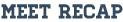 The Holly Varsity Boy's Swim and Dive team were defeated last night by their opponents from Fenton highschool.

Some highlights for the Bronchos include:
Logan Molzahn- 2nd place in the 200 freestyle and 100 backstroke
Blake Kessler- 2nd Place in the 50 freestyle 
Tanner Graveratte-2nd Place in the 100 freestyle
Bryce Nichols- 2nd Place in the 100 butterfly

Logan Molzahn, Blake Kessler, Bryce Nichols and Tanner Graveratte- 2nd place in the 200 Free relay and 400 free relay.

The final score of the night was Fenton with 141 points and Holly with 38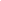 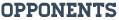 